Stjäla skatten utan klubba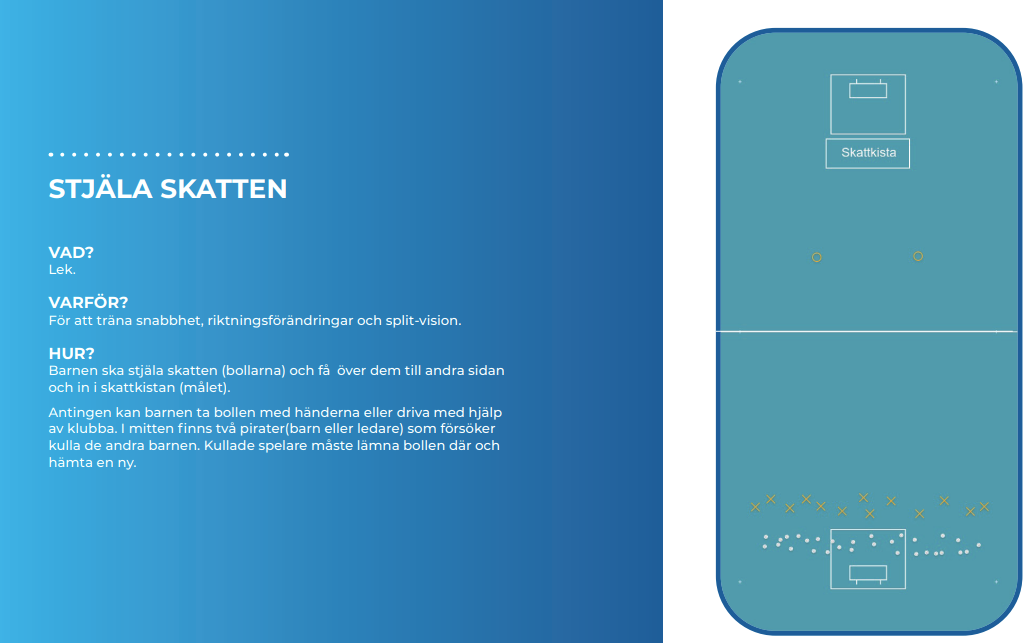 Passa mitt emot varandra 2 och 2: Fokus Pass, Ready position och mottagningKorta, långa, med vändningEnkel skottövning: Ormen från mittenSpelövning: 3 mot 3 (NIVÅ)Spel med målvakt 4 mot 4